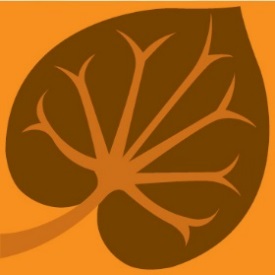 Национальное гематологическое общество ФГБУ «Национальный медицинский исследовательский центр гематологии» Министерства здравоохранения Российской Федерации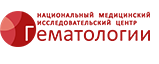 ПрограммаНаучно-практической конференции «Лейкозы и Лимфомы. Терапия и фундаментальные исследования»ПрограммаНаучно-практической конференции «Лейкозы и Лимфомы. Терапия и фундаментальные исследования»ПрограммаНаучно-практической конференции «Лейкозы и Лимфомы. Терапия и фундаментальные исследования»ПрограммаНаучно-практической конференции «Лейкозы и Лимфомы. Терапия и фундаментальные исследования»Дата проведения: 04-05 февраля 2021 г.Дата проведения: 04-05 февраля 2021 г.Дата проведения: 04-05 февраля 2021 г.Дата проведения: 04-05 февраля 2021 г.5 февраля 2021 г.День 25 февраля 2021 г.День 25 февраля 2021 г.День 25 февраля 2021 г.День 210.30-14.00 Круглый стол. Обсуждаем проблемы ОЛЛ в рамках Российских исследованийПредседатели:Паровичникова Елена Николаевна – доктор медицинских наук, руководитель отдела химиотерапии гемобластозов, депрессии кроветворения и трансплантации костного мозга ФГБУ «НМИЦ гематологии» Минздрава России, г. МоскваБондаренко Сергей Николаевич–кандидат медицинских наук, заместитель директора по лечебной работе клиники НИИ детской онкологии гематологии и трансплантации им. Р.М. Горбачевой, доцент кафедры гематологии, трансфузиологии и трансплантологии с курсом детской онкологии ФПО им. профессора Б.В. Афанасьева Первого Санкт-Петербургского Государственного Медицинского Университета им. И.П. Павлова г. Санкт-Петербург10.30-14.00 Круглый стол. Обсуждаем проблемы ОЛЛ в рамках Российских исследованийПредседатели:Паровичникова Елена Николаевна – доктор медицинских наук, руководитель отдела химиотерапии гемобластозов, депрессии кроветворения и трансплантации костного мозга ФГБУ «НМИЦ гематологии» Минздрава России, г. МоскваБондаренко Сергей Николаевич–кандидат медицинских наук, заместитель директора по лечебной работе клиники НИИ детской онкологии гематологии и трансплантации им. Р.М. Горбачевой, доцент кафедры гематологии, трансфузиологии и трансплантологии с курсом детской онкологии ФПО им. профессора Б.В. Афанасьева Первого Санкт-Петербургского Государственного Медицинского Университета им. И.П. Павлова г. Санкт-Петербург10.30-14.00 Круглый стол. Обсуждаем проблемы ОЛЛ в рамках Российских исследованийПредседатели:Паровичникова Елена Николаевна – доктор медицинских наук, руководитель отдела химиотерапии гемобластозов, депрессии кроветворения и трансплантации костного мозга ФГБУ «НМИЦ гематологии» Минздрава России, г. МоскваБондаренко Сергей Николаевич–кандидат медицинских наук, заместитель директора по лечебной работе клиники НИИ детской онкологии гематологии и трансплантации им. Р.М. Горбачевой, доцент кафедры гематологии, трансфузиологии и трансплантологии с курсом детской онкологии ФПО им. профессора Б.В. Афанасьева Первого Санкт-Петербургского Государственного Медицинского Университета им. И.П. Павлова г. Санкт-Петербург10.30-14.00 Круглый стол. Обсуждаем проблемы ОЛЛ в рамках Российских исследованийПредседатели:Паровичникова Елена Николаевна – доктор медицинских наук, руководитель отдела химиотерапии гемобластозов, депрессии кроветворения и трансплантации костного мозга ФГБУ «НМИЦ гематологии» Минздрава России, г. МоскваБондаренко Сергей Николаевич–кандидат медицинских наук, заместитель директора по лечебной работе клиники НИИ детской онкологии гематологии и трансплантации им. Р.М. Горбачевой, доцент кафедры гематологии, трансфузиологии и трансплантологии с курсом детской онкологии ФПО им. профессора Б.В. Афанасьева Первого Санкт-Петербургского Государственного Медицинского Университета им. И.П. Павлова г. Санкт-Петербург10.30-10.40 Сравнение результатов многоцентровых исследований ОЛЛ-2009 и ОЛЛ-2016 Паровичникова Елена Николаевна – доктор медицинских наук, руководитель отдела химиотерапии гемобластозов, депрессии кроветворения и трансплантации костного мозга ФГБУ «НМИЦ гематологии» Минздрава России, г. МоскваСравнение результатов многоцентровых исследований ОЛЛ-2009 и ОЛЛ-2016 Паровичникова Елена Николаевна – доктор медицинских наук, руководитель отдела химиотерапии гемобластозов, депрессии кроветворения и трансплантации костного мозга ФГБУ «НМИЦ гематологии» Минздрава России, г. МоскваСравнение результатов многоцентровых исследований ОЛЛ-2009 и ОЛЛ-2016 Паровичникова Елена Николаевна – доктор медицинских наук, руководитель отдела химиотерапии гемобластозов, депрессии кроветворения и трансплантации костного мозга ФГБУ «НМИЦ гематологии» Минздрава России, г. Москва10.40-10.55Пандемия COVID-19 и острые лейкозы Алешина Ольга Александровна- кандидат медицинских наук, заведующая обсервационнымотделением ФГБУ «НМИЦ гематологии» Минздрава России, г. МоскваОбсуждаемые вопросы:1. Структуры заболеваемости COVID-19 среди пациентов с заболеваниями системы крови; факторы риска, ассоциированные с высокой летальностью у пациентов с гемобластозами2.повлиял ли COVID-19 на тактику терапии и есть ли связь с высоким риском рецидива у пациентов с гемобластозами, перенесшими новую коронавирусную инфекцию3. Оптимальная тактика терапии у пациентов с новой коронавирусной инфекцией и гемобластозамиПандемия COVID-19 и острые лейкозы Алешина Ольга Александровна- кандидат медицинских наук, заведующая обсервационнымотделением ФГБУ «НМИЦ гематологии» Минздрава России, г. МоскваОбсуждаемые вопросы:1. Структуры заболеваемости COVID-19 среди пациентов с заболеваниями системы крови; факторы риска, ассоциированные с высокой летальностью у пациентов с гемобластозами2.повлиял ли COVID-19 на тактику терапии и есть ли связь с высоким риском рецидива у пациентов с гемобластозами, перенесшими новую коронавирусную инфекцию3. Оптимальная тактика терапии у пациентов с новой коронавирусной инфекцией и гемобластозамиПандемия COVID-19 и острые лейкозы Алешина Ольга Александровна- кандидат медицинских наук, заведующая обсервационнымотделением ФГБУ «НМИЦ гематологии» Минздрава России, г. МоскваОбсуждаемые вопросы:1. Структуры заболеваемости COVID-19 среди пациентов с заболеваниями системы крови; факторы риска, ассоциированные с высокой летальностью у пациентов с гемобластозами2.повлиял ли COVID-19 на тактику терапии и есть ли связь с высоким риском рецидива у пациентов с гемобластозами, перенесшими новую коронавирусную инфекцию3. Оптимальная тактика терапии у пациентов с новой коронавирусной инфекцией и гемобластозами10.55-11.00 ДискуссияДискуссияДискуссия11.00-11.15Молекулярные исследования в рамках протокола ОЛЛ-2016. БиобанкингЗарубина Ксения Игоревна - врач-гематолог отделения интенсивной высокодозной химиотерапии гемобластозов и депрессии кроветворения ФГБУ «НМИЦ гематологии» Минздрава России, г. МоскваМолекулярные исследования в рамках протокола ОЛЛ-2016. БиобанкингЗарубина Ксения Игоревна - врач-гематолог отделения интенсивной высокодозной химиотерапии гемобластозов и депрессии кроветворения ФГБУ «НМИЦ гематологии» Минздрава России, г. МоскваМолекулярные исследования в рамках протокола ОЛЛ-2016. БиобанкингЗарубина Ксения Игоревна - врач-гематолог отделения интенсивной высокодозной химиотерапии гемобластозов и депрессии кроветворения ФГБУ «НМИЦ гематологии» Минздрава России, г. Москва11.15-11.20ДискуссияДискуссияДискуссия11.20-11.35Профиль осложнений при терапии острых лимфобластных лейкозов Котова Екатерина Сергеевна - врач-гематолог, аспирант отделения интенсивной высокодозной химиотерапии гемобластозов и депрессии кроветворения ФГБУ «НМИЦ гематологии» Минздрава России, г. МоскваОбсуждаемые вопросы:1.Определениеособенностей профиля осложнений в зависимости от этапа терапии на протоколе «ОЛЛ-2016»;2. Молекулярные маркеры, как возможные предикторы токсичности на протоколе «ОЛЛ-2016»Профиль осложнений при терапии острых лимфобластных лейкозов Котова Екатерина Сергеевна - врач-гематолог, аспирант отделения интенсивной высокодозной химиотерапии гемобластозов и депрессии кроветворения ФГБУ «НМИЦ гематологии» Минздрава России, г. МоскваОбсуждаемые вопросы:1.Определениеособенностей профиля осложнений в зависимости от этапа терапии на протоколе «ОЛЛ-2016»;2. Молекулярные маркеры, как возможные предикторы токсичности на протоколе «ОЛЛ-2016»Профиль осложнений при терапии острых лимфобластных лейкозов Котова Екатерина Сергеевна - врач-гематолог, аспирант отделения интенсивной высокодозной химиотерапии гемобластозов и депрессии кроветворения ФГБУ «НМИЦ гематологии» Минздрава России, г. МоскваОбсуждаемые вопросы:1.Определениеособенностей профиля осложнений в зависимости от этапа терапии на протоколе «ОЛЛ-2016»;2. Молекулярные маркеры, как возможные предикторы токсичности на протоколе «ОЛЛ-2016»11.35-11.40ДискуссияДискуссияДискуссия11.40-11.55Подходы к терапии инфекционных осложнений на примере клинического случаяАбрамова Анастасия Владимировна - врач-гематолог отделения интенсивной высокодозной химиотерапии гемобластозов и депрессии кроветворения ФГБУ «НМИЦ гематологии» Минздрава России, г. Москва)Подходы к терапии инфекционных осложнений на примере клинического случаяАбрамова Анастасия Владимировна - врач-гематолог отделения интенсивной высокодозной химиотерапии гемобластозов и депрессии кроветворения ФГБУ «НМИЦ гематологии» Минздрава России, г. Москва)Подходы к терапии инфекционных осложнений на примере клинического случаяАбрамова Анастасия Владимировна - врач-гематолог отделения интенсивной высокодозной химиотерапии гемобластозов и депрессии кроветворения ФГБУ «НМИЦ гематологии» Минздрава России, г. Москва)11.55-12.00ДискуссияДискуссияДискуссия12.00-12.15Мониторинг МРБ при ОЛЛ. Нужно ли лечить резидуальный клон? Место ТКМ Конова Зоя Викторовна - врач-гематолог отделения интенсивной высокодозной химиотерапии гемобластозов и трансплантации костного мозга с круглосуточным стационаром ФГБУ «НМИЦ гематологии» Минздрава России, МоскваМониторинг МРБ при ОЛЛ. Нужно ли лечить резидуальный клон? Место ТКМ Конова Зоя Викторовна - врач-гематолог отделения интенсивной высокодозной химиотерапии гемобластозов и трансплантации костного мозга с круглосуточным стационаром ФГБУ «НМИЦ гематологии» Минздрава России, МоскваМониторинг МРБ при ОЛЛ. Нужно ли лечить резидуальный клон? Место ТКМ Конова Зоя Викторовна - врач-гематолог отделения интенсивной высокодозной химиотерапии гемобластозов и трансплантации костного мозга с круглосуточным стационаром ФГБУ «НМИЦ гематологии» Минздрава России, Москва12.15-12.20ДискуссияДискуссияДискуссия12.20-12.35ОЛЛ у взрослых 2010-2020 взгляд трансплантационной клиники.  Бондаренко Сергей Николаевич–кандидат медицинских наук, заместитель директора по лечебной работе клиники НИИ детской онкологии гематологии и трансплантации им. Р.М. Горбачевой, доцент кафедры гематологии, трансфузиологии и трансплантологии с курсом детской онкологии ФПО им. профессора Б.В. Афанасьева Первого Санкт-Петербургского Государственного Медицинского Университета им. И.П. Павлова г. Санкт-ПетербургОбсуждаемые вопросы:1. 1.Эффективность аллогенной трансплантации костного мозга при остром лимфобластном лейкозе2.Иммунотерапия моноклональными антителами при рецидивирующих и резистентных формах острого В-лимфобластного лейкоза3. Показания к аллогенной трансплантации костного мозга при остром лимфобластном лейкозеОЛЛ у взрослых 2010-2020 взгляд трансплантационной клиники.  Бондаренко Сергей Николаевич–кандидат медицинских наук, заместитель директора по лечебной работе клиники НИИ детской онкологии гематологии и трансплантации им. Р.М. Горбачевой, доцент кафедры гематологии, трансфузиологии и трансплантологии с курсом детской онкологии ФПО им. профессора Б.В. Афанасьева Первого Санкт-Петербургского Государственного Медицинского Университета им. И.П. Павлова г. Санкт-ПетербургОбсуждаемые вопросы:1. 1.Эффективность аллогенной трансплантации костного мозга при остром лимфобластном лейкозе2.Иммунотерапия моноклональными антителами при рецидивирующих и резистентных формах острого В-лимфобластного лейкоза3. Показания к аллогенной трансплантации костного мозга при остром лимфобластном лейкозеОЛЛ у взрослых 2010-2020 взгляд трансплантационной клиники.  Бондаренко Сергей Николаевич–кандидат медицинских наук, заместитель директора по лечебной работе клиники НИИ детской онкологии гематологии и трансплантации им. Р.М. Горбачевой, доцент кафедры гематологии, трансфузиологии и трансплантологии с курсом детской онкологии ФПО им. профессора Б.В. Афанасьева Первого Санкт-Петербургского Государственного Медицинского Университета им. И.П. Павлова г. Санкт-ПетербургОбсуждаемые вопросы:1. 1.Эффективность аллогенной трансплантации костного мозга при остром лимфобластном лейкозе2.Иммунотерапия моноклональными антителами при рецидивирующих и резистентных формах острого В-лимфобластного лейкоза3. Показания к аллогенной трансплантации костного мозга при остром лимфобластном лейкозе12.35-12.40ДискуссияДискуссияДискуссия12.40-12.55Терапия рецидивов и рефрактерных форм острых лимфобластных лейкозов, пролеченных в рамках протокола ОЛЛ-2009/2016Исинова Галина Александровна–кандидат медицинских наук, научный сотрудник отделения интенсивной высокодозной химиотерапии гемобластозов и депрессии кроветворения ФГБУ «НМИЦ гематологии» Минздрава России, г. МоскваОбсуждаемые вопросы:1.Терапия рецидивов и рефрактерных форм ОЛЛ на протоколах ОЛЛ-2009,ОЛЛ-20162. Результаты лечения и анализ долгосрочной выживаемости больных с рецидивами и рефрактерными формами ОЛЛ на протоколах ОЛЛ-2009, ОЛЛ-2016Терапия рецидивов и рефрактерных форм острых лимфобластных лейкозов, пролеченных в рамках протокола ОЛЛ-2009/2016Исинова Галина Александровна–кандидат медицинских наук, научный сотрудник отделения интенсивной высокодозной химиотерапии гемобластозов и депрессии кроветворения ФГБУ «НМИЦ гематологии» Минздрава России, г. МоскваОбсуждаемые вопросы:1.Терапия рецидивов и рефрактерных форм ОЛЛ на протоколах ОЛЛ-2009,ОЛЛ-20162. Результаты лечения и анализ долгосрочной выживаемости больных с рецидивами и рефрактерными формами ОЛЛ на протоколах ОЛЛ-2009, ОЛЛ-2016Терапия рецидивов и рефрактерных форм острых лимфобластных лейкозов, пролеченных в рамках протокола ОЛЛ-2009/2016Исинова Галина Александровна–кандидат медицинских наук, научный сотрудник отделения интенсивной высокодозной химиотерапии гемобластозов и депрессии кроветворения ФГБУ «НМИЦ гематологии» Минздрава России, г. МоскваОбсуждаемые вопросы:1.Терапия рецидивов и рефрактерных форм ОЛЛ на протоколах ОЛЛ-2009,ОЛЛ-20162. Результаты лечения и анализ долгосрочной выживаемости больных с рецидивами и рефрактерными формами ОЛЛ на протоколах ОЛЛ-2009, ОЛЛ-201612.55-13.00ДискуссияДискуссияДискуссия13.00-13.15Блинатумомаб в сочетании с ИТК для лечения рецидивов ОЛЛ. Соколов Андрей Николаевич –кандидат медицинских наук, старший научный сотрудник отделения интенсивной высокодозной химиотерапии гемобластозов и депрессии кроветворения ФГБУ «НМИЦ гематологии» Минздрава России, г. МоскваОбсуждаемые вопросы:1 Блинатумомаб – общие сведения2. Международный опыт использования блинатумомаба3. Опыт НМИЦ гематологии использования блинатумомаба в сочетании с ингибиторами тирозинкиназБлинатумомаб в сочетании с ИТК для лечения рецидивов ОЛЛ. Соколов Андрей Николаевич –кандидат медицинских наук, старший научный сотрудник отделения интенсивной высокодозной химиотерапии гемобластозов и депрессии кроветворения ФГБУ «НМИЦ гематологии» Минздрава России, г. МоскваОбсуждаемые вопросы:1 Блинатумомаб – общие сведения2. Международный опыт использования блинатумомаба3. Опыт НМИЦ гематологии использования блинатумомаба в сочетании с ингибиторами тирозинкиназБлинатумомаб в сочетании с ИТК для лечения рецидивов ОЛЛ. Соколов Андрей Николаевич –кандидат медицинских наук, старший научный сотрудник отделения интенсивной высокодозной химиотерапии гемобластозов и депрессии кроветворения ФГБУ «НМИЦ гематологии» Минздрава России, г. МоскваОбсуждаемые вопросы:1 Блинатумомаб – общие сведения2. Международный опыт использования блинатумомаба3. Опыт НМИЦ гематологии использования блинатумомаба в сочетании с ингибиторами тирозинкиназ13.15-13.20ДискуссияДискуссияДискуссия13.20-13.35Венооклюзионная болезнь печени после алло-ТГСК: фокус на инотузумаб озогамицинКанунников Михаил Михайлович -  врач-гематолог отделения ТКМ для взрослых НИИ детской онкологии гематологии и трансплантации им.Р.М. Горбачевой ФГБОУ ВО Первый Санкт –Петербургский Государственного медицинский университет Минздрава России, г.Санкт-Петербург Обсуждаемые вопросы:1. Веноокклюзионная болезнь печени (ВОБ) после аллоТГСК: факторы риска, патогенез и варианты терапии2.Предшествующая терапия ОЛЛ инотузумаб озогамицином как фактор риска развития ВОБ в посттрансплантационном периоде3.Терапия ВОБВенооклюзионная болезнь печени после алло-ТГСК: фокус на инотузумаб озогамицинКанунников Михаил Михайлович -  врач-гематолог отделения ТКМ для взрослых НИИ детской онкологии гематологии и трансплантации им.Р.М. Горбачевой ФГБОУ ВО Первый Санкт –Петербургский Государственного медицинский университет Минздрава России, г.Санкт-Петербург Обсуждаемые вопросы:1. Веноокклюзионная болезнь печени (ВОБ) после аллоТГСК: факторы риска, патогенез и варианты терапии2.Предшествующая терапия ОЛЛ инотузумаб озогамицином как фактор риска развития ВОБ в посттрансплантационном периоде3.Терапия ВОБВенооклюзионная болезнь печени после алло-ТГСК: фокус на инотузумаб озогамицинКанунников Михаил Михайлович -  врач-гематолог отделения ТКМ для взрослых НИИ детской онкологии гематологии и трансплантации им.Р.М. Горбачевой ФГБОУ ВО Первый Санкт –Петербургский Государственного медицинский университет Минздрава России, г.Санкт-Петербург Обсуждаемые вопросы:1. Веноокклюзионная болезнь печени (ВОБ) после аллоТГСК: факторы риска, патогенез и варианты терапии2.Предшествующая терапия ОЛЛ инотузумаб озогамицином как фактор риска развития ВОБ в посттрансплантационном периоде3.Терапия ВОБ13.35-14.15Дискуссия. Заключение.Дискуссия. Заключение.Дискуссия. Заключение.ПЕРЕРЫВ, 5 минутПЕРЕРЫВ, 5 минутПЕРЕРЫВ, 5 минутПЕРЕРЫВ, 5 минут14.20- 14.35        Спонсорский блок программы – не аккредитуется НМО14.20- 14.35        Спонсорский блок программы – не аккредитуется НМО14.20- 14.35        Спонсорский блок программы – не аккредитуется НМО14.20- 14.35        Спонсорский блок программы – не аккредитуется НМО